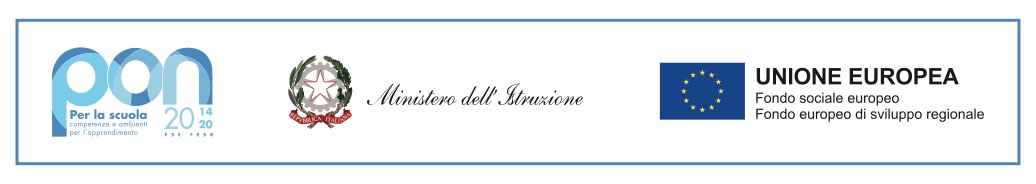 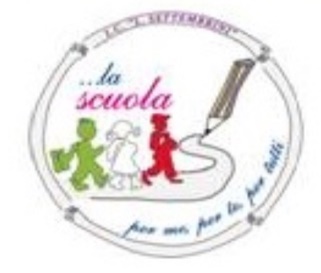 Prot.6708/FP                                                                                                          Maddaloni, 20/07/2021Al Personale Docente e A.T.A.I.C. “LUIGI SETTEMBRINI”MADDALONIATTI SEDESITO WEBOggetto: Nota INPS prot. 13382 del 16/07/2021 – Cessazioni dal servizio 01/09/2022 del personale                scolastico.IL DIRIGENTE SCOLASTICOVista       la nota dell’INPS prot. 13382 del 16/07/2021 riguardo le cessazioni dal servizio dal                 01/09/2022 del personale scolastico, allegata alla presente,                                                                     INVITA il personale interessato al pensionamento a comunicare entro il 24 luglio 2021 a questa Istituzione scolastica, via email, se avranno raggiunto i requisiti richiesti (42 e 10 mesi per gli uomini e 41 anni e 10 mesi per le donne) entro la data del 31 agosto 2022. Si ringrazia per la collaborazione.           IL DIRIGENTE SCOLASTICO       F.to Dott.ssa Tiziana D’ERRICO     Firma autografata sostituita da indicazione a mezzo stampa ai sensi dell’art. 3 comma c. 2 del D.Lgs . N. 39/93 